 Schéma des compétitions à l’issue des premières phases des championnats jeunes saison 2018-2019Les équipes se rencontreront en matchs aller-retour ou tournoi suivant les dispositions sportives de chacune des catégories à l’exception des matchs de finale qui pourront se dérouler en match simple ou sous forme de tournoi en fonction de la formule retenue.En cas d’égalité entre deux ou plusieurs clubs à l’issue de la compétition dans une même poule et en l’absence de réglementation particulière à la compétition, ceux-ci sont départagés selon les procédures suivantes (dans l’ordre) :par le nombre de points à l’issue de la compétition dans les rencontres ayant opposé les équipes à égalité entre elles.par la différence entre les buts marqués et les buts encaissés dans les rencontres ayant opposé les équipes restant à égalité après l’application de l’alinéa 1.par le plus grand nombre de buts marqués à l’extérieur dans les rencontres ayant opposé les équipes restant à égalité après application de l’alinéa 1et 2. par la plus grande différence de buts sur l’ensemble des rencontres5)  par le plus grand nombre de buts marqués sur l’ensemble des rencontres6)  par le plus grand nombre de licenciés compétitifs masculins ou féminins dans la catégorie d’âge concernée.. Dans un souci de lisibilité, les classements sont arrêtés tout au long de la saison selon les règles ci-dessus.En cas d’égalité entre deux ou plusieurs clubs à l’issue de la compétition regroupant plusieurs poules, ceux-ci seront départagés selon les procédures suivantes (dans l’ordre)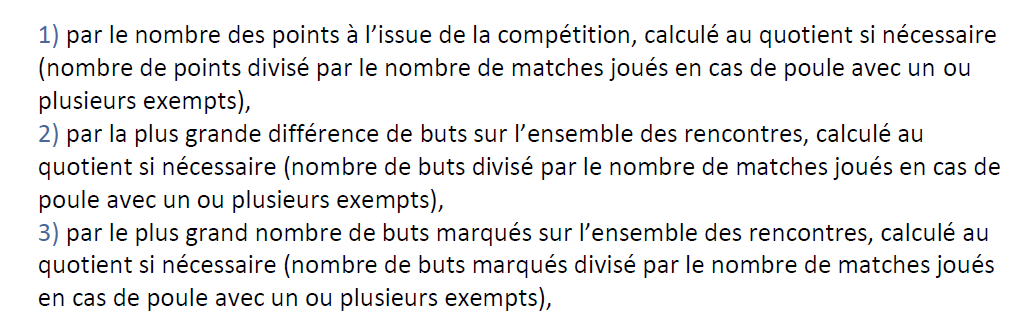 Ce règlement sera repris pour la détermination des meilleurs premiers, des meilleurs seconds, des meilleurs troisièmes, des meilleurs quatrièmes, des meilleurs cinquièmes et/ ou des meilleurs sixièmes si cela était nécessaire pour la répartition des équipes en seconde phase dans les différents niveaux.Des équipes d’un même club pourront être présentes dans le même niveau mais ne pourront pas être dans la même poule à l’exception du plus bas niveau.De nouvelles équipes pourront intégrer les championnats en deuxième phase au niveau le plus bas de chacune des catégories.Secteur masculin : 3 ou 4 niveaux de jeu proposés.MOINS DE 13 ansNiveau Excellence AURA : 24 équipesA l’issue de la première phase du championnat Excellence AURA Moins de 13 masculins, seront qualifiés :- les équipes classées premières, secondes et troisièmes de chacune des 8 poules initiales. Les 24 équipes seront réparties en 4 poules géographiques de 6 équipes.Les équipes classées quatrièmes, cinquièmes ou sixièmes à l’issue de la première phase participeront en seconde phase au championnat de Première Division AURA.A l’issue de la deuxième phase, les équipes classées premières de chaque poule disputeront la finale sur une journée pour l’attribution du titre de champion AURA, niveau Excellence. Division AURA : Première Division AURAA l’issue de la première phase seront qualifiées pour participer à ce niveau de jeu :Les équipes classées quatrièmes, cinquièmes ou sixièmes  à l’issue de la première phase du championnat Moins de 13 ans Excellence masculin AURA Les  équipes classées premières à l’issue de la première phase du championnat Moins de 13 ans masculins Première Division AURACes  équipes seront réparties en poules de 4,5 ou 6 équipes.Deuxième Division AURA: A l’issue de la première phase seront qualifiées pour participer à ce niveau de jeu :Les équipes classées secondes et troisièmes à l’issue de la première phase du championnat Moins de 13 ans masculins Première Division AURA Ces équipes seront regroupées en  poules de 4,5 ou 6 équipes. Troisième Division AURA :A l’issue de la première phase seront qualifiées pur participer à ce niveau de jeu :Les équipes classées quatrièmes, cinquièmes et sixièmes à l’issue de la première phase du championnat Moins de 13 ans masculins Première Division AURALes équipes nouvellement inscritesCes équipes seront regroupées en  poules de 4,5 ou 6 équipes. MOINS DE 15 ans:Niveau Excellence AURA : 24 équipesA l’issue de la première phase du championnat Excellence AURA moins de 15 ans masculins seront qualifiés :Les équipes classées premières et secondes de chacune des 12 poules initiales.Ces 24 équipes seront réparties en 4 poules géographiques de 6 équipes.Les équipes classées troisièmes, quatrièmes, cinquièmes et sixièmes à l’issue de la première phase participeront en seconde au championnat de Première Division AURA.A l’issue de la deuxième phase, les équipes classées premières de chaque poule disputeront la finale sur une journée pour l’attribution du titre de champion AURA, niveau Excellence.SAISON 2019-2020A l’issue de la seconde phase, les équipes classées aux trois premières places de chaque poule du championnat moins de 15 Excellence AURA seront qualifiées pour participer au championnat Excellence Moins de 16  la saison sportive 2018-2019Division AURA : Première Division AURA :A l’issue de la première phase  seront qualifiées pour participer à ce niveau de jeu :Les équipes classées troisièmes, quatrièmes, cinquièmes ou sixièmes de la première phase du championnat Excellence AURA Moins de 15 ans masculinsLes  équipes classées premières à l’issue de la première phase du championnat Moins de 15 ans masculins Première Division AURACes équipes seront réparties en  poules de 4,5 ou 6 équipes.Deuxième Division AURA: A l’issue de la première phase seront qualifiées pour participer à ce niveau de jeu :Les équipes classées secondes et troisièmes à l’issue de la première phase du championnat Moins de 15 ans masculins Première Division AURACes équipes seront regroupées en poules de 4,5 ou 6 équipes. Troisième Division AURA :A l’issue de la première phase seront qualifiées pour participer à ce niveau de jeu :Les équipes classées  quatrièmes, cinquièmes et sixièmes à l’issue de la première phase du championnat Moins de 15 ans masculins Première Division AURALes équipes nouvellement inscritesCes équipes seront regroupées en poules de 4,5 ou 6 équipes. MOINS DE 16 ans Excellence AURA : 18 équipesPour la saison 2018-2019 la compétition est limitée à 18 équipes.Ont été retenus :Les  premiers de chaque poule du championnat Moins de 15 ans Masculins AURA de la saison précédente Les 4 meilleurs seconds du championnat  Moins de 15 ans masculins AURA de la saison précédente6 équipes sur présentation d’un dossier.Les 18 équipes sont réparties géographiquement en 3 poules de 6.A l’issue de la première phase les deux premiers de chaque poule joueront le niveau haut, les quatre suivants joueront le niveau bas.Seconde phase :Niveau Excellence AURA Poule Haute:Une poule de 6 équipes : le premier de chacune des trois poules part avec 2 points, le second de chacune des trois poules part avec 0 point. Toutes les équipes se rencontrent en match aller et retour (10 dates). Niveau Excellence AURA Poule Basse :Deux poules de 6 équipes géographiques, toutes les équipes se rencontrent en match aller et retour. SAISON  2019-2020A l’issue de la seconde phase, seront qualifiés pour le championnat Excellence AURA Moins de 16 masculins pour la saison 2019-2020 :les 4 premiers du championnat Excellence AURA moins de 16 masculins Poule Haute de la saison 2018-2019les équipes classées aux trois premières places des 4 poules du championnat  Excellence AURA Moins de 15 ans de la saison 2018-2019. 2 ou 3 places seront également attribuées sur dossier. Tout désistement sera remplacé par une  demande faite sur dossier. MOINS DE 18 ans :Niveau Excellence AURA : 24 équipesA l’issue de la première phase du championnat Excellence AURA moins de 18 ans masculins seront qualifiés : Les équipes classées premières et secondes de chacune des 12 poules initiales.Ces 24 équipes seront réparties en 4 poules de 6 équipes.Les équipes classées troisièmes, quatrièmes, cinquièmes et sixièmes à l’issue de la première phase participeront en seconde phase au championnat de Première Division AURA Moins de 18 masculins.A l’issue de la deuxième phase, les équipes classées premières de chaque poule disputeront la finale sur une journée pour l’attribution du titre de champion AURA, niveau Excellence.Division AURA : Première Division AURA :A l’issue de la première phase  seront qualifiées pour participer à ce niveau de jeu :Les équipes classées troisièmes, quatrièmes, cinquièmes ou sixièmes de la première phase du championnat Excellence AURA Moins de 18 ans masculins.Les équipes classées premières à l’issue de la première phase du championnat Moins de 18 ans masculins Première Division AURACes  équipes seront réparties en poules de 4,5 ou 6 équipes.Deuxième Division AURA: A l’issue de la première phase seront qualifiées pour participer à ce niveau de jeu :Les équipes classées  secondes, troisièmes, quatrièmes, cinquièmes et sixièmes à l’issue de la première phase du championnat Moins de 18 ans masculins Première Division AURALes équipes nouvellement inscritesCes équipes seront regroupées en  poules de 4,5 ou 6 équipes. SAISON 2019-2020 : Qualification moins de 18 MAS  Championnat de FranceLes clubs qualifiés au niveau haut et les 3 premiers du niveau bas moins de 18 NAT de la saison précédente plus 3 places. Pour le choix de ces 3 places :Premier du championnat moins de 16 EXCELLENCE AURA Poule Haute de la saison précédente  2 dossiers. Si le club, premier du championnat moins de 16  EXCELLENCE AURA Poule Haute est déjà représenté parmi les qualifiés d’office, 3 dossiers.Secteur féminin : 2 ou 3 niveaux de jeu proposéMOINS DE 13 ans:Niveau Excellence  AURA : 18 équipesA l’issue de la première phase du championnat Excellence AURA Moins de 13 féminins, seront qualifiées :- les équipes classées premières, secondes, troisièmes et quatrièmes de chacune des 4 poules initiales.- les 2 meilleures cinquièmes sur l’ensemble des 4 poules.  Les 18 équipes seront réparties en 3 poules géographiques de 6 équipes.Les équipes restantes participeront en seconde phase au championnat de Première Division AURA.A l’issue de la deuxième phase, les équipes classées premières de chaque poule disputeront la finale sur une journée pour l’attribution du titre de champion AURA, niveau Excellence.Division AURA : Première Division AURAA l’issue de la première phase seront qualifiées pour participer à ce niveau :Les  équipes classées cinquièmes (à l’exception des 2 équipes, meilleures secondes retenues au niveau Excellence) ou sixièmes  à l’issue de la première phase du championnat Moins de 13 ans Excellence féminin AURA Les  équipes classées premières  et secondes à l’issue de la première phase du championnat Moins de 13 ans féminins Première Division AURACes équipes seront réparties en  poules de 4,5 et 6 équipes.Deuxième Division AURA: A l’issue de la première phase seront qualifiées pour participer à ce niveau :Les équipes classées troisièmes, quatrièmes, cinquièmes et sixièmes  à l’issue de la première phase du championnat Moins de 13 ans féminins Première Division AURALes équipes nouvellement inscritesCes équipes seront regroupées en  poules de 4,5 ou 6 équipes. MOINS DE 15 ans:Niveau Excellence AURA : 18 équipesA l’issue de la première phase du championnat Excellence AURA Moins de 15 féminins, seront qualifiées :- les équipes classées premières et secondes de chacune des 9 poules initiales. Les 18 équipes seront réparties en 3 poules géographiques de 6 équipes.Les équipes restantes classées troisièmes, quatrièmes, cinquièmes ou sixièmes  participeront en seconde phase au championnat de Première Division AURA.A l’issue de la deuxième phase, les équipes classées premières de chaque poule disputeront la finale sur une journée pour l’attribution du titre de champion AURA, niveau Excellence.Division AURA : Première Division AURAA l’issue de la première phase seront qualifiées pour participer à ce niveau de jeu:Les  équipes classées troisièmes, quatrièmes, cinquièmes ou sixièmes  à l’issue de la première phase du championnat Moins de 15 ans Excellence féminin AURA Les  équipes classées premières et secondes à l’issue de la première phase du championnat Moins de 15 ans féminins Première Division AURACes  équipes seront réparties en poules de 4,5 ou 6 équipes.Deuxième Division AURA: A l’issue de la première phase seront qualifiées pour participer à ce niveau de jeu :Les équipes classées troisièmes, quatrièmes, cinquièmes et sixièmes  secondes  à l’issue de la première phase du championnat Moins de 15 ans féminins Première Division AURALes équipes nouvellement inscritesCes  équipes seront regroupées en  poules de 4,5 ou 6 équipes. SAISON 2019-2020A l’issue de la seconde phase, les équipes classées aux quatre premières places de chaque poule du championnat  moins de 15 Excellence AURA seront qualifiées pour participer au championnat Excellence Moins de 16  la saison suivante.MOINS DE 16 ans AURA : 18 équipesPour la saison 2018-2019 la compétition est limitée à 18 équipes.Ont été retenues :Les  premières de chaque poule du championnat Moins de 15 ans féminin AURA de la saison précédente Les 4 meilleures secondes du championnat  Moins de 15 ans féminin AURA de la saison précédente6 équipes sur présentation d’un dossier.Les 18 équipes sont réparties géographiquement en 3 poules de 6.A l’issue de la première phase les deux premières de chaque poule joueront le niveau haut, les quatre suivantes joueront le niveau bas.Seconde phase :Niveau Excellence AURA Poule Haute:Une poule de 6 équipes : la première de chacune des trois poules part avec 2 points, la seconde de chacune des trois poules part avec 0 point. Toutes les équipes se rencontrent en match aller et retour (10 dates). Niveau Excellence AURA Poule Basse :Deux poules de 6 équipes géographiques, toutes les équipes se rencontrent en match aller et retour.SAISON  2019-2020A l’issue de la seconde phase, seront qualifiées pour le championnat Excellence AURA Moins de 16 ans féminins pour la saison 2019-2020 :les 4 premières du championnat Excellence AURA Moins de 16 ans féminins  Poule Haute les équipes classées aux trois premières places des poules du championnat Excellence Moins de 15 ans féminins de la saison 2018-2019. 2  places seront également attribuées sur dossier. 1 ou 2 places supplémentaires pourront être attribuées sur dossier dans le cas ou parmi les 4 premières du championnat Excellence AURA Moins de 16 féminins Poule Haute seraient retenues les équipes classées première et/ou secondes  en M18 F  Championnat de FranceTout désistement sera remplacé par une  demande faite sur dossier. MOINS DE 18 ans:Niveau Excellence AURA : 18 équipesA l’issue de la première phase du championnat Excellence AURA moins de 18 ans féminins seront qualifiées : Les équipes classées premières et secondes de chacune des 9 poules initiales.Ces 24 équipes seront réparties en 4 poules de 6 équipes.Les équipes classées troisièmes, quatrièmes, cinquièmes ou sixièmes à l’issue de la première phase participeront en seconde phase au championnat de Première Division AURA Moins de 18 féminins.A l’issue de la deuxième phase, les équipes classées premières de chaque poule disputeront la finale sur une journée pour l’attribution du titre de champion AURA, niveau Excellence.Division AURA : Première Division AURA :A l’issue de la première phase  seront qualifiées pour participer à ce niveau de jeu :Les  équipes classées troisièmes, quatrièmes, cinquièmes ou sixièmes de la première phase du championnat Excellence AURA Moins de 18 ans féminins.Les équipes classées premières à l’issue de la première phase du championnat Moins de 18 ans féminins Première Division AURACes  équipes seront réparties en poules de 4,5 ou 6 équipesDeuxième Division AURA: A l’issue de la première phase seront qualifiées pour participer à ce niveau de jeu :Les équipes classées secondes, troisièmes, quatrièmes, cinquièmes et sixièmes  à l’issue de la première phase du championnat Moins de 18 ans féminins Première Division AURALes équipes nouvellement inscrites.Ces équipes seront regroupées en poules de 4,5 ou 6 équipes. SAISON 2019-2020 : Qualification moins de 18 FEM Championnat de FranceLes clubs de LFH – D2 FEM – N1 FEM bénéficieront d’une place :Les deux premières du championnat moins de 16 EXCELLENCE AURA Poule haute bénéficieront d’une placeLes deux premières du championnat moins de 18 EXCELLENCE  (deuxième phase) bénéficieront d’une place0 à 4 clubs sur dossiers sur proposition conjointe ETR/COC